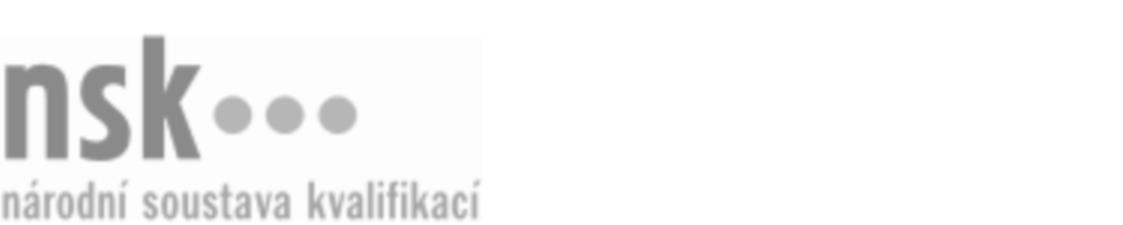 Další informaceDalší informaceDalší informaceDalší informaceDalší informaceDalší informaceKnihovník specialista katalogizátor / knihovnice specialistka katalogizátorka (kód: 72-015-T) Knihovník specialista katalogizátor / knihovnice specialistka katalogizátorka (kód: 72-015-T) Knihovník specialista katalogizátor / knihovnice specialistka katalogizátorka (kód: 72-015-T) Knihovník specialista katalogizátor / knihovnice specialistka katalogizátorka (kód: 72-015-T) Knihovník specialista katalogizátor / knihovnice specialistka katalogizátorka (kód: 72-015-T) Knihovník specialista katalogizátor / knihovnice specialistka katalogizátorka (kód: 72-015-T) Knihovník specialista katalogizátor / knihovnice specialistka katalogizátorka (kód: 72-015-T) Autorizující orgán:Autorizující orgán:Ministerstvo kulturyMinisterstvo kulturyMinisterstvo kulturyMinisterstvo kulturyMinisterstvo kulturyMinisterstvo kulturyMinisterstvo kulturyMinisterstvo kulturyMinisterstvo kulturyMinisterstvo kulturySkupina oborů:Skupina oborů:Publicistika, knihovnictví a informatika (kód: 72)Publicistika, knihovnictví a informatika (kód: 72)Publicistika, knihovnictví a informatika (kód: 72)Publicistika, knihovnictví a informatika (kód: 72)Publicistika, knihovnictví a informatika (kód: 72)Povolání:Povolání:Knihovník specialista katalogizátorKnihovník specialista katalogizátorKnihovník specialista katalogizátorKnihovník specialista katalogizátorKnihovník specialista katalogizátorKnihovník specialista katalogizátorKnihovník specialista katalogizátorKnihovník specialista katalogizátorKnihovník specialista katalogizátorKnihovník specialista katalogizátorKvalifikační úroveň NSK - EQF:Kvalifikační úroveň NSK - EQF:77777Platnost standarduPlatnost standarduPlatnost standarduPlatnost standarduPlatnost standarduPlatnost standarduPlatnost standarduStandard je platný od: 21.10.2022Standard je platný od: 21.10.2022Standard je platný od: 21.10.2022Standard je platný od: 21.10.2022Standard je platný od: 21.10.2022Standard je platný od: 21.10.2022Standard je platný od: 21.10.2022Knihovník specialista katalogizátor / knihovnice specialistka katalogizátorka,  28.03.2024 21:42:23Knihovník specialista katalogizátor / knihovnice specialistka katalogizátorka,  28.03.2024 21:42:23Knihovník specialista katalogizátor / knihovnice specialistka katalogizátorka,  28.03.2024 21:42:23Knihovník specialista katalogizátor / knihovnice specialistka katalogizátorka,  28.03.2024 21:42:23Knihovník specialista katalogizátor / knihovnice specialistka katalogizátorka,  28.03.2024 21:42:23Strana 1 z 2Další informaceDalší informaceDalší informaceDalší informaceDalší informaceDalší informaceDalší informaceDalší informaceDalší informaceDalší informaceDalší informaceDalší informaceDalší informaceÚplné profesní kvalifikaceÚplné profesní kvalifikaceÚplné profesní kvalifikaceÚplné profesní kvalifikaceÚplné profesní kvalifikaceÚplné profesní kvalifikaceÚplné profesní kvalifikaceÚplnou profesní kvalifikaci Knihovník specialista (kód: 72-99-T/02) lze prokázat předložením osvědčení o získání některé z uvedených skupin profesních kvalifikací:Úplnou profesní kvalifikaci Knihovník specialista (kód: 72-99-T/02) lze prokázat předložením osvědčení o získání některé z uvedených skupin profesních kvalifikací:Úplnou profesní kvalifikaci Knihovník specialista (kód: 72-99-T/02) lze prokázat předložením osvědčení o získání některé z uvedených skupin profesních kvalifikací:Úplnou profesní kvalifikaci Knihovník specialista (kód: 72-99-T/02) lze prokázat předložením osvědčení o získání některé z uvedených skupin profesních kvalifikací:Úplnou profesní kvalifikaci Knihovník specialista (kód: 72-99-T/02) lze prokázat předložením osvědčení o získání některé z uvedených skupin profesních kvalifikací:Úplnou profesní kvalifikaci Knihovník specialista (kód: 72-99-T/02) lze prokázat předložením osvědčení o získání některé z uvedených skupin profesních kvalifikací:Úplnou profesní kvalifikaci Knihovník specialista (kód: 72-99-T/02) lze prokázat předložením osvědčení o získání některé z uvedených skupin profesních kvalifikací: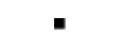 Knihovník specialista / knihovnice specialistka v knihovně pro děti (kód: 72-022-T)Knihovník specialista / knihovnice specialistka v knihovně pro děti (kód: 72-022-T)Knihovník specialista / knihovnice specialistka v knihovně pro děti (kód: 72-022-T)Knihovník specialista / knihovnice specialistka v knihovně pro děti (kód: 72-022-T)Knihovník specialista / knihovnice specialistka v knihovně pro děti (kód: 72-022-T)Knihovník specialista / knihovnice specialistka v knihovně pro děti (kód: 72-022-T)Knihovník specialista / knihovnice specialistka v knihovně pro děti (kód: 72-022-T)Knihovník specialista / knihovnice specialistka v knihovně pro děti (kód: 72-022-T)Knihovník specialista / knihovnice specialistka v knihovně pro děti (kód: 72-022-T)Knihovník specialista / knihovnice specialistka v knihovně pro děti (kód: 72-022-T)Knihovník specialista / knihovnice specialistka v knihovně pro děti (kód: 72-022-T)Knihovník specialista / knihovnice specialistka v knihovně pro děti (kód: 72-022-T)Knihovník specialista akvizitér / knihovnice specialistka akvizitérka (kód: 72-014-T)Knihovník specialista akvizitér / knihovnice specialistka akvizitérka (kód: 72-014-T)Knihovník specialista akvizitér / knihovnice specialistka akvizitérka (kód: 72-014-T)Knihovník specialista akvizitér / knihovnice specialistka akvizitérka (kód: 72-014-T)Knihovník specialista akvizitér / knihovnice specialistka akvizitérka (kód: 72-014-T)Knihovník specialista akvizitér / knihovnice specialistka akvizitérka (kód: 72-014-T)Knihovník specialista katalogizátor / knihovnice specialistka katalogizátorka (kód: 72-015-T)Knihovník specialista katalogizátor / knihovnice specialistka katalogizátorka (kód: 72-015-T)Knihovník specialista katalogizátor / knihovnice specialistka katalogizátorka (kód: 72-015-T)Knihovník specialista katalogizátor / knihovnice specialistka katalogizátorka (kód: 72-015-T)Knihovník specialista katalogizátor / knihovnice specialistka katalogizátorka (kód: 72-015-T)Knihovník specialista katalogizátor / knihovnice specialistka katalogizátorka (kód: 72-015-T)Knihovník specialista metodik / knihovnice specialistka metodička (kód: 72-023-T)Knihovník specialista metodik / knihovnice specialistka metodička (kód: 72-023-T)Knihovník specialista metodik / knihovnice specialistka metodička (kód: 72-023-T)Knihovník specialista metodik / knihovnice specialistka metodička (kód: 72-023-T)Knihovník specialista metodik / knihovnice specialistka metodička (kód: 72-023-T)Knihovník specialista metodik / knihovnice specialistka metodička (kód: 72-023-T)Knihovník specialista pracovník / knihovnice specialistka pracovnice správy fondů (kód: 72-016-T)Knihovník specialista pracovník / knihovnice specialistka pracovnice správy fondů (kód: 72-016-T)Knihovník specialista pracovník / knihovnice specialistka pracovnice správy fondů (kód: 72-016-T)Knihovník specialista pracovník / knihovnice specialistka pracovnice správy fondů (kód: 72-016-T)Knihovník specialista pracovník / knihovnice specialistka pracovnice správy fondů (kód: 72-016-T)Knihovník specialista pracovník / knihovnice specialistka pracovnice správy fondů (kód: 72-016-T)Knihovník specialista správce / knihovnice specialistka správkyně digitální knihovny (kód: 72-025-T)Knihovník specialista správce / knihovnice specialistka správkyně digitální knihovny (kód: 72-025-T)Knihovník specialista správce / knihovnice specialistka správkyně digitální knihovny (kód: 72-025-T)Knihovník specialista správce / knihovnice specialistka správkyně digitální knihovny (kód: 72-025-T)Knihovník specialista správce / knihovnice specialistka správkyně digitální knihovny (kód: 72-025-T)Knihovník specialista správce / knihovnice specialistka správkyně digitální knihovny (kód: 72-025-T)Referenční knihovník specialista / knihovnice specialistka (kód: 72-017-T)Referenční knihovník specialista / knihovnice specialistka (kód: 72-017-T)Referenční knihovník specialista / knihovnice specialistka (kód: 72-017-T)Referenční knihovník specialista / knihovnice specialistka (kód: 72-017-T)Referenční knihovník specialista / knihovnice specialistka (kód: 72-017-T)Referenční knihovník specialista / knihovnice specialistka (kód: 72-017-T)Systémový knihovník specialista / systémová knihovnice specialistka (kód: 72-024-T)Systémový knihovník specialista / systémová knihovnice specialistka (kód: 72-024-T)Systémový knihovník specialista / systémová knihovnice specialistka (kód: 72-024-T)Systémový knihovník specialista / systémová knihovnice specialistka (kód: 72-024-T)Systémový knihovník specialista / systémová knihovnice specialistka (kód: 72-024-T)Systémový knihovník specialista / systémová knihovnice specialistka (kód: 72-024-T)Knihovník specialista katalogizátor / knihovnice specialistka katalogizátorka,  28.03.2024 21:42:23Knihovník specialista katalogizátor / knihovnice specialistka katalogizátorka,  28.03.2024 21:42:23Knihovník specialista katalogizátor / knihovnice specialistka katalogizátorka,  28.03.2024 21:42:23Knihovník specialista katalogizátor / knihovnice specialistka katalogizátorka,  28.03.2024 21:42:23Knihovník specialista katalogizátor / knihovnice specialistka katalogizátorka,  28.03.2024 21:42:23Strana 2 z 2